s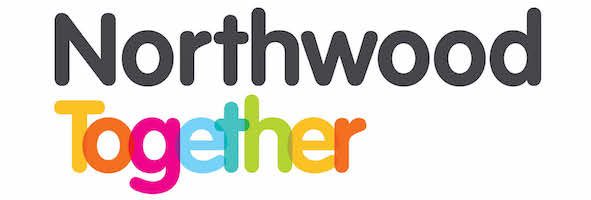 Northwood Together Partnership Board Meeting Tuesday 14th December 2021 Action Notes1. 	Welcome & IntroductionsAlly welcomed Sophina to the meeting.The confidentiality agreement was signed by those present.2.	Confidentiality Agreement/Declarations of Interest/QuorateMeeting declared as quorate.Ally reminded all members of our confidentiality agreement.No one declared any declarations of interest.3. 	Note of Last Meeting & Matters ArisingThe notes of the last meeting were agreed. 4.	Financial UpdateJoan gave a detailed update on our current financial situation.Lisa agreed to contact Jackie Croft and Volair regarding their funding applications.5.	Funding ApplicationNone.
6. 	Project UpdateLisa gave a brief project update.7. 	Management ArrangementsN/A8.	Governance IssuesSophina is an observer at today’s meeting as she would like to be considered for a place on the board.9. 	Delivery PlanBoard reviewed the delivery plan. Joan to send Lisa her comments in an email. Tim suggested including a section on risk and to mention our ongoing partnership work with our partners.It was agreed that Lisa would make the amendments and share with Ally and Tim before submitting to BL.10.	Any Other BusinessSophina BarnesSophina was asked to leave the meeting.Board members agreed to invite Sophina onto the board.Closed SessionAlly advised board that due to ill health Lynn had missed a number of meetings which would trigger our no attendance policy from our MoU. It was agreed to make an exception on this occasion.Andrea HawkseyIt was agreed that Lisa would contact Andrea with regards to her attendance at meetings.Date of Next Meeting:  Tuesday 8th February 2022 at 10.00am at Northwood Community CentreAction TableBoard Members Present:Board Advisor’s Present:Apologies:                               Observers:Ally Middleton, Debi O’Shea, Joan Ford, Carol Birchall, Gail Ross,  Sam RobertsLisa Cover, Tim EdwardsPam Bowes, Lynne Gardiner, Sarah SmithSophina BarnesAgenda ItemActionResponsibleFinancial UpdateLisa to contact Volair and FACE regarding their funding applications/monitoring.LisaGovernanceLisa to contact Andrea regarding her attendance at board meetings.LisaProject UpdateLisa to contact Phil Hurst for an update on the costs of the benches.LisaProject UpdateLisa to contact Cocreate to chase up the launch date for the website.LisaDelivery PlanLisa to share the DRAFT budget with Joan and Tim.Lisa